Reacciones Maillard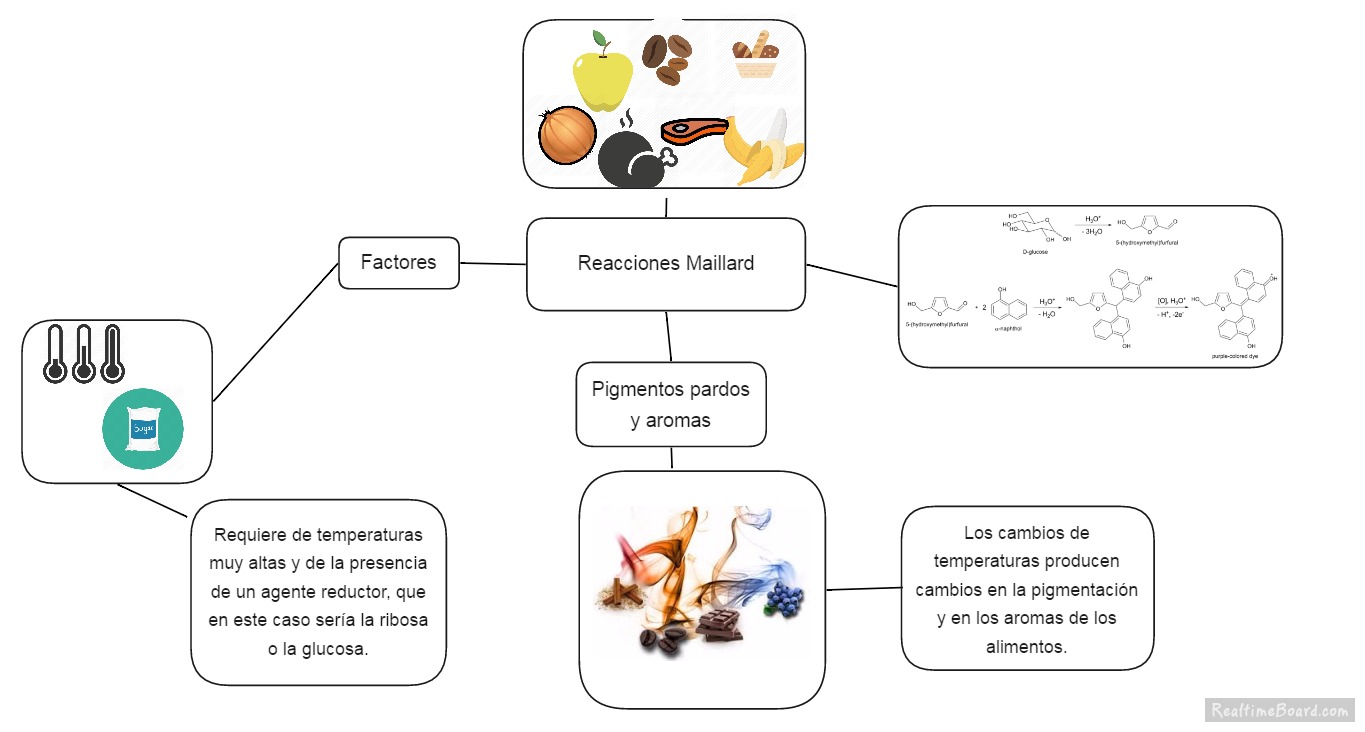 